Муниципальное общеобразовательное учреждение     «Северная средняя общеобразовательная школа №2 Белгородского района Белгородской области» Сборник лучших сочинений 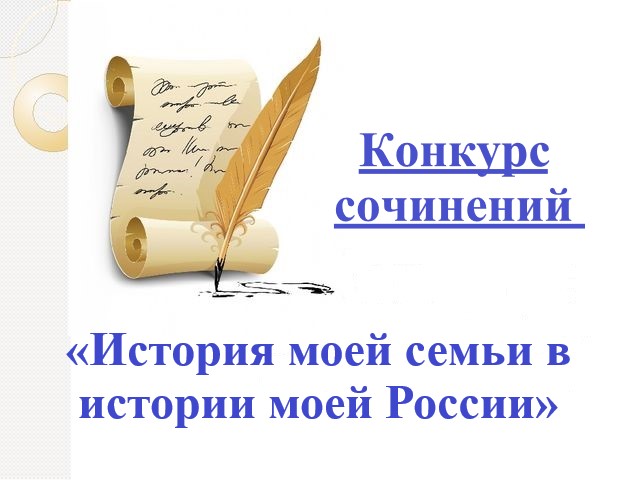 Пгт. Северный -2020Автор: Налбандян Вилли,                   ученик  9В классаТяжёлые годы пленаИ пленные сражались для победы,Заплачена огромная цена,Прошли сраженья, раны, боль и беды.Для всех солдат Победа ведь одна!Праздник Победы 9 Мая - главный праздник нашей страны. Победа нашего  народа в этой  жестокой и кровопролитной войне двадцатого века привела к разгрому фашизма. Миллионы советских людей отдали за нее свои жизни, потеряли здоровье, вынуждены были отойти от привычного жизненного уклада. На борьбу за свободу своей Отчизны поднялись представители всех национальностей и народностей, проживавших в Советском Союзе. Они сражались с оккупантами в регулярных воинских частях, в ополченческих соединениях, в партизанских отрядах, в подпольных антифашистских организациях и даже в гитлеровских концентрационных лагерях.Одним из них был мой прадед Хачатурян Мартирос Сисакович. В возрасте сорока лет добровольцем ушёл на фронт. Он участвовал в военных действиях на Кавказе. Но 24 июля 1942 года немцы второй раз оккупировалиРостов-на-Дону и дедушка попал в плен. Многих расстреляли  на месте, остальных  пешком повели в Берлин. Весь их путь сопровождался изнурительными пытками  пытками и жестокими избиениями. Пока колонна двигалась по русской земле, жители выносили еду, бросали пленным хлеб, картошку, капустные листья и, несмотря на автоматную очередь, пытались хоть как-то помочь… Дедушка вспоминал,  как им приходилось есть сгнившее мясо коня, а пить из грязной лужи. Как одного раненого за другим теряли, обессилевших пристреливали; поддерживая друг друга, военнопленные приближались к Берлину. Сначала временный лагерь для военнопленных, где располагались эсэсовские части. Здесь формировали рабочие команды для строительства лагерных объектов и небольшими группами отправляли в разные места. Это был лагерь-распределитель. Кормили очень плохо, постоянно беспокоил голод. В апреле небольшую группу перевезли  в рабочий лагерь.  Работали на грузовой станции: грузили уголь, железо, бревна, щебень, песок. Более двух лет черного подневольного труда под присмотром вооруженных немецких надзирателей пришлось прожить прадеду  там. Из 16 армян, которых взяли в плен, остался только Мартирос Сисакович и его друг.	В начале тысяча девятьсот сорок пятого года расстрелы в лагере велись в массовом порядке. Надежды выжить не было. Но военнопленные стали замечать, что в кругу карателей появилась суматоха, началась спешная погрузка лагерников в вагоны. Пленных повезли в неизвестном направлении. Второго мая 1945 года по всем ста двум вагонам поезда-эшелона разнесся слух, что поезд должен быть пущен под откос, а каратели станут расстреливать оставшихся после катастрофы живых.	Вскоре начался штурм Берлина.  Времени на убийство такого большого количества людей не было, да и каждый патрон на вес золота, и поэтому решено было отвести пленников подальше от столицы в село, где их заперли в сарае. Тогда же немцы узнали, что фюрер застрелился и всякая надежда умерла. Было решено сжечь всех пленников живьем. Но тут вовремя подоспели американцы, которые спасли сотни людей от смерти.Союзникам было известно, что в плену было много советских граждан, одинсолдат на ломаном армянском крикнул: “Hay ka?”(что означает «армянинесть?»). Вперед вышли два получеловека. Оба исхудавшие и не похожие насамих себя. Так же кричали на русском и грузинском. Остальных людей увели. Советских граждан предупредили, что возвращаться на Родину в  СССР не стоит, слишком опасно, так как расстреливают всех,  кто был в плену, их признают врагами народа. Американцы уговаривали  остаться во Франции или уехать в Америку.  Но  ничто не могло остановить огромное желание увидеть семью, дом, детей. 	В том же  45-м прадедушка вернулся в Советский Союз. Никаких преследований не было, он спокойно вернулся в семью и продолжил жить нормальной человеческой жизнью. Работал в родном селе, выращивал хлеб, разводил сады. Отличался трудолюбием и любовью к земле. За прожитые годы выросла большая и дружная семья. Четверо детей, тринадцать  внуков и правнуки – главное богатство всей жизни. Всем сумел дать образование, получить профессии, сумел привить любовь  и труду. Все дети и внуки   трудятся на благо России и Армении. Эта история  глубоко проникла в мое сердце, растревожила, заставила задуматься о тех далеких годах. Вся жизнь моего прадеда – пример для подражания. Он сражался как настоящий солдат и в  мирное время жил как настоящий человек. Умер прадедушка в  1987 году. Я горжусь тем, что я правнук Хачатуряна Мартироса Сисаковича. Горжусь своим мужественным, бесстрашным, героическим прадедом. Я всегда буду помнить о нём и стараться быть похожим на него.Автор: Марцева Ульяна, ученица 6 «В» классаИстория моей семьи в истории моей России  	У каждой семьи своя собственная история, но она тесно переплетается с историей всей страны.  Ежегодно в миллионом строю солдат Победы идут и нашей семьи Герои. Я хочу рассказать о тех, которые вписал  важную страницу в  биографию моей семьи, в летопись Великой Отечественной, в историю нашего государства.Начну, пожалуй, с папиных родственников, чью фамилию мы носим.Марцевы Серафим  Иванович  и   Григорий Николаевич . Они родились в многодетной семье  в Курске. Серафим Иванович в 1945 году, когда ему исполнилось 18 лет ушел на фронт. Умер в 1948 году. Его старший брат – Марцев Григорий Иванович служил в годы Великой Отечестренной войны заряжающим 1-ой Гвардейской танковой бригады, дважды был тяжело ранен минными осколками. Прошел долгий боевой путь, несмотря на тяжелые ранения. Награжден медалью за Отвагу, Орденом «Отечественной войны 1-й степени» и другими наградами.Папина бабушка  ( Климова Варвара  Ивановна) – племянница великого полководца Николая Фёдоровича Ватутина. В годы войны он проездом заезжал в родное село Чепухино (ныне Ватутино),  и бабушка Варя с сестрами бегали его повидать. Рассказывали, что он был очень добрым, отзывчивым и  простым человеком.  Прабабушка Варя умерла, когда мне не было ещё года. У неё и её трёх старших сестер рано погибли родители. А в войну выжили,   потому что держались «одна за одну»  и делили на всех последний кусок хлеба.  	 У моего дедушки, маминого папы,  Манчилина  Сергея  Тимофеевича, с фронта не вернулись четыре дяди, три брата отца - Манчилины  Илья Тимофеевич, Антон Тимофеевич, Семён Тимофеевич и  брат  мамы  моего дедушки  Штоколов Трифон  Прокофьевич. А отец Тимофей Тимофеевич попал в плен, выжил лишь потому, что  был на все руки мастер: плёл лапти, корзины, подшивал сапоги, валенки, чинил все, что попадалось ему в руки. Дома ждала жена Пелагея Прокофьевна и четверо маленьких детей: Таня, Ваня, Вера и Коля. Пятый ребёнок, мой дедушка Сергей родился уже после войны в 1949 году.Прадедушка,  Кудрявых  Митрофан  Яковлевич, защищал блокадный Ленинград, прошёл через всю войну, был ранен и контужен, дошёл до Берлина. Награждён медалями «За Отвагу» , «За освобождение Ленинграда» , «За взятие Берлина». Его брат, Кудрявых Сергей Яковлевич,  был призван из села Плоское, Волоконовского района, Белгородской области (тогда Курской      области). Служил летчиком, младшим лейтенантом в 955 штурмовом авиационном полку 305 штурмовой авиационной девизии, которая входила в 3-ий Украинский фронт.  20 октября 1943 года не вернулся с задания , ему было 23 года, похоронили в братской могиле г. Запорожье , остров  Хортица. 	 В 1941 году прабабушке  Кудрявых Анастасии Яковлевне исполнилось 14 лет. у неё болели мама и бабушка, так же был годовалый братик Иван. Когда призвали на фронт её отца, Кудрявых  Якова Ивановича, ей пришлось стать главной хозяйкой в доме: мама и бабушка болели, в семье рос годовалый братик Иван. Настя была боевая девушка, содержала дом, небольшое хозяйство, работала почтальоном, рыла окопы со всеми. Осенью 1943 года однополчане её отца  письмом сообщили « папашка  Яков тяжело ранен под Белгородом, раны серьезные и он умирает, его нужно забрать домой». Настя пешком отправилась в Белгород из Волоконовского района . Шла 8 суток, попадая  под бомбежки, ночуя в скирдах соломы и в деревнях. Чудом ей удалось в городе Короча  в госпитале найти соего отца . Доктор  сжалился над  девушкой, отдал ей «папашку»,  выделил подводу и отправил домой. Настя «выходила» своего отца, в выздоровлении очень помогло коровье молоко.  А в марте 1943 года  Яков  Иванович снова был в строю. Проходил службу в должности  пехотинца  в звании рядового  151-ого  гвардейского  артиллерийского полка( 71 гвардейская стрелковая  дивизия). На их долю выпало серьезное испытание в ходе  Курской битвы, но бойцы отлично проявили себя в ходе ожесточенных боев. Погиб Яков Иванович в 38 лет,  7 июля 1943 года, вблези  с. Раково.   О  его гибели   дочери   Насти  написал однополчанин: «Анастасия, с нашей деревни погибло 2 солдата. Папу твоего убило осколком снаряда, осколок разваратил грудь. Он немножко пожил и помер, если сможешь,  приезжай, забири его и похорони в родной деревне». Настя не смогла добраться в Белгород, так как шли ожесточенные бои. Похоронили  Якова  Ивановича в  братской  могиле в селе Березово, Ивнянского района, Белгородской области. Место захоронения удалось найти уже после смерти прабабабушки  Насти, с помощью федерального сайта  ОБД  «Мемориал»   в июне  2009 года. 	Сегодня каждый член нашей многодетной семьи   честно трудится на благо своей семьи и нашей Родины. 	Я учусь в 6 классе МОУ «Северная СОШ № 2».  Я самая младшая в семье. Закончила школу искусств по классу трубы  и хореографии. Являюсь лауреатом городских, региональных, всероссийских, международных конкурсов. Дважды приняла участие в смене-фестивале духовых оркестров в  МДЦ «Артек», посчастливилось выступать в составе оркестра на конкурсе «Спасская башня».    Арина и Ксения, мои средние сестры-близнецы, аспирантки первого года обучения Белгородского аграрного университета имени В.Я. Горина. Занимаются профессионально конным спортом, преуспевают в учебе и научной деятельности.  Старшая сестра Диана закончила университет, аспирантуру. Сегодня она преподаватель БелГУ и инженеренговой школы, готовится защитить кандидатскую.  Мама,  Наталья Сергеевна, стоматолог, 28 лет посвятила здоровью зубов. Её очень любят и ценят пациенты! Папа, Сергей Бориссович, свою жизнь посвятил службе России. В армии служил во внутренних войсках дивизии имени Дзержинского, побывал в горячих точках - Фергане, Степанакерте во время путча в 1991 г. Сейчас он  начальник отдела ГИБДД УМВД России по городу Белгороду. При его участии реконструируются  старые дороги, устанавливаются новые светофоры, разметки, схемы новых дорог,освещение. Мы стремимся не просто жить, мы знаем и храним историю своей семьи, продолжаем свой род и создаем свою историю.Автор: Амирханова Милена, ученица 5 «Б» классаМой прадед – фронтовикВеликая Отечественная война – война, которая никого не обошла стороной: в каждой семье было горе от потери любимого и близкого человека. Эта война оставила след и в истории моей семьи, который мы будем помнить всегда.На рассвете 22 июня 1941 года началась Великая Отечественная война. Весь народ, от самых маленьких до взрослых, встал на защиту своей страны. Защитниками родины были и мои прадеды и прабабушки. Каждый из них совершил множество подвигов. А самый главный их подвиг – пройти этот путь и защитить родину. Мой прадед, Пашкин Иван Степанович, был в звании  сержанта, должность – орудийный  мастер батареи 76мм пушек 47 Стрелкового Краснознаменного полка 15 Стрелковой Сивашской Ордена Ленина, дважды Краснознаменной, Ордена Трудового Красного Знамени и Суворова дивизии. Призывался он на фронт из города Самарканда Самаркандской области Узбекской ССР. Место службы – 47 стрелковый полк 15 стрелковой дивизии. Прошел всю войну в боевых действующих частях, был тяжело ранен 19 января 1944 года.  Хочу рассказать об одном из его подвигов, за который он получил Орден «Красная Звезда» в марте 1945 года.В зимних наступательных боях, беспрерывно находясь на огневых позициях батареи, следил за состоянием орудий, их боеспособностью. Орудия все время находились на прямой наводке и под огнем противника. Сержант Пашкин Иван производил текущий ремонт материальной части. В боях на западном берегу Вислы 28.01.1945 года выбыли из строя расчеты и были повреждены все 3 пушки батареи. Под руководством сержанта Пашкина пушки были вытянуты, и 2 из них, поддавшиеся ремонту, поставлены в строй. На тот момент мой прадед находился на службе в Красной армии 9й год, являлся Ветераном Отечественной войны.За мужество и отвагу, проявленное в наступательных боях, удостоен награждения орденом «Красная Звезда».Суровая жизнь была в годы войны. Невозможно забыть людей, которые, не жалея своих сил, здоровья и жизни, преодолели настолько сложный путь для того, чтобы освободить нашу страну от фашистов, чтобы мы жили в мире и никогда больше не видели весь тот ужас, через который прошли они. Но мы всегда будем хранить память в наших сердцах и передавать её своим детям из поколения в поколение.Светлая память всем героям, которые защищали нашу страну. Мы говорим огромное спасибо нашим прадедам и прабабушкам, всем тем, кто участвовал в Великой Отечественной войне, кто подарил нам мирное, светлое, счастливое детство!Автор:Белозерских Юлия,ученица 10 А классаБесстрашная разведчицаВойна застала мою бабушку, Нину Ефимовну, ещё в сельскохозяйственном техникуме. Будущий агроном в январе 1942 года получила диплом и готовилась к  мирной деятельности по своей профессии. Бабушка подала мне фотографию, с которой  смотрела  симпатичная девушка с аккуратно уложенными косами. Открытый, прямой и честный взгляд, кажется, насквозь видящие глаза и прямой греческий нос. На груди – орден Красного Знамени. Мне было интересно узнать историю этой награды, и вскоре мне поведали ее…По рекомендации Калачеевского горкома комсомола Нина Латышева была призвана на службу в  разведку, ей  тогда исполнилось всего лишь  восемнадцать лет. В задачу Миши, ее спутника,  и Нины входило: добраться до хутора Серобабино, в котором по сведениям разведки, наблюдалось большое скопление живой силы и техники противника. Оттуда проникать от хутора к хутору, от станции к станции, в расположение немецких войск, собрать как можно больше сведений о передвижении воинских частей, о боевой технике противника и вернуться назад. Под покровом ночи им нужно было добраться до пшеницы. На этой ниве их и застал рассвет. Дальше идти было опасно. Решили остановиться  здесь. Августовское солнце беспощадно пекло, но юные разведчики терпеливо  ждали темноты. Вдруг от кустов отделился фашист и скомандовал: «Хенде  хох!». Нина сразу присела на землю и успела подумать: «Вот и кончилась моя разведка…» Фигура фашиста начала быстро приближаться .Девушка  решила подниматься (всё равно немец видел её) и говорить по легенде: «Была  в окопах в Ровеньках, иду домой в Калач, а тут фронт…» Только она встала, готовая держать ответ,  как немец резко развернулся и внезапно  убежал прочь. Видно, когда он увидел Мишу , то подумал, что здесь движется группа разведчиков или партизан. С немецкой стороны сразу открылась стрельба. Искать Мишу было опасно. Все равно им рано или поздно вместе быть не разрешалось. Прячась от пуль, Нина  забралась в овраг и услышала далекий собачий лай. Значит, где-то недалеко находится деревня. Утром она увидела пастуха и решила спросить у него дорогу. Прямо перед собой, на бугре она увидела хутор. Это и был Серобабин.      По дороге в город шли немецкие воинские части. Латышева присматривалась, запоминала.Она вспомнила, что  в  разведотделении ей сказали: «Остановитесь у Хребтовой Марии Тихоновны. Скажете: ребята ваши у тети Сони».Хозяйка приняла её сдержанно и настороженно. И только когда Латышева передала ей сведения о своих сыновьях, хозяйка стала более внимательной. Но уже потом призналась, что всю ночь не спала, когда поняла, что приняла разведчицу из-за Дона.Мария Тихоновна рассказала всё, что знала о расположении немецких частей. От неё Нина узнала, что немецкий аэродром расположен на окраине города Россоши, поэтому она решила найти квартиру ближе к аэродрому. Пошла, петляя по улицам, ближе к его расположению. Пролезла по высокому бурьяну почти к самому аэродрому. Посчитала самолеты, запомнила силуэты, посмотрела подписи на них. Бесценные сведения смогла доставить юная  разведчица своему командиру.Второе задание было сложнее. Оно заключалось в том, чтобы в городе Россошь устроиться работать агрономом, по возможности, завербовать в разведчики надежных людей, раздобыть бланки немецких пропусков и номера расположившихся частей. Можно сказать, раскрыть группировку противника в этом районе.Легендой, которой она могла воспользоваться при допросах, была вся её жизнь. О том, что её отец осужден судом, она должна была сказать немецким властям в первую очередь. Единственное, что она могла прибавить к легенде – это только то, что она как будто была в окопах в Ровеньках и сейчас возвращается домой в город Калач. Она снова заночевала у Марии Хребтовой. Предала ей привет от сыновей. Утром надо было идти устраиваться  на биржу труда.            Бургомистр Яхонтов спросил документы. Нина подала паспорт, на вопросы отвечала очень быстро, после чего ей написали записку к главному агроному. К главному агроному Нина вошла более смело. И  её  назначили агрономом на два совхоза: имени Ворошилова и Копёнкина. И начала Нина Латышева жить двойной жизнью: одна на виду у всех селян и врагов, другая скрытая, тайная это жизнь советской разведчицы. На виду у всех надо было трудиться. Основной наряд от старосты – это обмолот хлеба и сдача зерна немецкой армии. В работе  «агронома»  быстро замелькали дни, все спорилось , а вот  задание  разведчицы никак не продвигалось. В городе ей разрешалось бывать только по воскресеньям. И то, как правило, они ездили втроем: со старостой и кучером. Нину стала угнетать ее бездеятельность. Терзала мысль: с чего начинать? Этот вопрос не давал ей покоя ни днем,  ни ночью. И решила пристальнее изучить людей, которые сотрудничали с немцами. Латышева давно присматривалась к старосте Василию Евдокимовичу. Её заинтересовало отношение старосты к сельским жителям. Полицаям и их семьям он часто отказывал в  просьбах, а селянам помогал. Однажды они возвращались из города вдвоем: кучер заболел. В этот момент Латышева рискнула поговорить со старостой:- Василий Евдокимович, а где сейчас наши? Говорят, за Доном. Правда?- Говорят так.- Как нам придется отвечать за то, что мы работаем на немцев?- А что мы можем сделать?- Кое-что можем…- Скоро ли наши придут?- Чтоб скорее пришли, мы должны помочь.- И как же?Нина рассказала, что ей нужно. Староста долго молчал, потом бросил:- Кое-что можно!На следующий день Василий Дягилев передал все документы, которые были у него в сейфе. Недоставало только названий всех частей соседних районов.В воскресенье Нина решила поехать в Россошь на рынок. И желание её осуществилось. Она встретила связного, который  дал ей листочек с  номерами воинских частей. Латышева пешком вернулась из города, собрала все бланки  и в своей несезонной бледно-розовой кофточке направилась к  Дону. Шли последние дни октября. Уже наведывались заморозки. Теперь она шла смелее: в кармане у неё был пропуск до Новой Калитвы. «Отправляется домой за зимней одеждой». Решила перед Калитвой подождать темноты. Когда стемнело, пошла по окраине села. Обходила дороги. В полумраке  попала в овраг, но потихоньку выбралась. Теперь только у мостика можно было пройти, который находился на окраине села. «А вдруг немцы оставили там засаду?» - внезапно подумала Нина.26 октября 1942 года Нина Латышева запомнила на всю жизнь. Когда подошла к берегу Дона, вспомнила слова хозяйки квартиры: «Что эта агрономша  думает, октябрь кончается, зима на носу, а она в летнем платье и босоножках».Нина действительно была одета по-летнему: темная юбка, розовая кофточка, босоножки. Боясь запутаться в одежде, она оставила её на берегу. Привязала на голову все документ и несмело вошла в ледяную октябрьскую воду.  На середине реки увидела сапог. Схватилась за него. А он оказался с распухшей ногой. Так и держалась до самого берега за сапог, ей казалось так плыть легче. У берега она услышала родные голоса: - Стой! Руки вверх!- Ведите к командиру!В землянке сидело человек семь военных. Все встали и замерли от растерянности, увидев  дрожащую от холода девчурку  в  одних трусиках .            На второй день Нину вызвал сам начальник  штаба,  подполковник Андреев.- Кого завербовала?Латышева перечислила всех, кто помог ей собрать сведения, добыть нужные бланки. - Документы ваши очень ценные. Молодец! Представим к награде, – закончил разговор  подполковник.Вскоре Нине Ефимовне Латышевой вручили орден Красного Знамени. Вот так история моей бабушки вписалась в историю всей нашей великой Родины, я горжусь ею, и мои дети и внуки тоже будут передавать из уст в уста рассказ о героических страницах наших предков. Передавать и гордиться ими.Автор: Комова София, ученица 7В классаМы встретились на фронте.        История не терпит сослагательного наклонения. Не могло быть в судьбе нашего народа «Если бы, да кабы». И когда мы вспоминаем о Великой Отечественной войне, то любовь к нашей Родине видна в бессмертном подвиге советского солдата.        Выстоял Белгород, не пал перед врагом на колени. Слезами солдатских матерей окропил чернозем. С ненавистью к врагу и неуёмной волей к победе шли воевать солдаты. Да просто потому, что не могло быть иначе…       Эта история из села Черемошное, Белгородского района. В 1941 году был призван на фронт Баранов Василий Григорьевич. Он ушёл, когда исполнилось двадцать три года. Уж так случилось, что после армии сразу на фронт. Не успел Василий обнять мать с отцом, повидать отчий дом. Лишь весточку прислал: «Всё хорошо. Ухожу на фронт, война. Вернусь, когда будет победа, когда раздавим фашистскую гадину.» Заплакала мать, что не повидалась с Васей, а спустя несколько дней забрали воевать и среднего сына Бориса. Дома остались лишь старики и маленькие дети. Родное село опустело. Горько стало на сердце отца семейства, Баранова Григория Григорьевича. «Что же я двух сыновей-то отдал, а сам дома сижу. Неужели кулак мой не так крепок, чтобы послужить своей Родине!» На следующий день обратился он в военный комиссариат, с просьбой взять на фронт и получил отказ. Больно на душе стало бывшему солдату. Ведь не стар еще и помнят руки ствол боевого орудия. «Как же я дома останусь, когда дети мои на фронте сражаются!»       Война нещадно жгла и уничтожала всё на своём пути. И только когда масштаб военной катастрофы стал очевиден, и фашисты почти стерли с лица Земли город Смоленск, указом Президиума Верховного Совета СССР 10 августа 1941 года, была объявлена вторая волна мобилизации. Теперь на фронт брали до пятидесяти одного года. Не один пришел Григорий Григорьевич, а собрал целую батарею призывников! Многие из них хорошо помнили Первую мировую. В тот же день была сформирована артиллеристская батарея «Истребители танков». И пошли воевать отцы… Шло время, шли бои. Стонала родная земля под лязгом орудий. Война, как бездна глотала всё на своём пути. Лишь одна радость была у солдата-это весточка из дома, от семьи. В родном Черемошном ждала мать, Александра Михайловна, теперь уже троих фронтовиков. Старшего сына, Василия, закинуло на северо- западный фронт, редко приходили от него «треуголки». Всё же материнское сердце чувствовало, что жив Васенька. Средний сын, Борис, попал в морскую пехоту. Он писал чаще и даже один раз приходил в увольнение на несколько дней. А муж бил врага на западном фронте. Так тянулись два долгих, бесконечных года. Не было ни дня, ни ночи без пролитых слез и мучительных ожиданий. Сердце Александры Михайловны превратилось в раскаленный уголёк. Только вера в победу и надежда на скорую встречу были высшей наградой в те дни.     Весной 1943 года Белгород попал в оккупацию второй раз. Связь с фронтом прервалась. Давно не получали «треуголок» в селе Черемошное. Тыловиков осталось меньше тридцати человек. Настали самые тяжелые дни. «Живы ли мои дети, муж, не пропали ли без вести, не взяты ли в плен?» -думала Александра Михайловна.      В то же время на реке Дунай шла ожесточенная битва под руководством командира дивизии Тамбурина. Планировалось кинуть на передовую артиллеристский батальон «Истребители танков». Однако советская армия несла большие потери и несколько дней ждали подкрепления. Казалось, что время замерло и в глубокое молчание погрузился сам Дунай. Но тишина не может быть долгой, подкрепление прибыло. Шла подготовка к бою, расстановка сил. И вдруг, среди военных шинелей, Григорий Григорьевич увидел знакомый силуэт. Всё те же юношеские плечи, задорный взгляд и бойкую походку. «Отец!» -услышал он в эту минуту. «Сынок мой, сыночек!» -закричал старый солдат. Оба обнялись и радость этой встречи разнеслась по всей округе. Поднялся боевой дух, воодушевились солдаты и пошли в бой. А на следующий день с песней: «Артиллеристы, Сталин дал приказ!» был осуществлен прорыв на реке Дунай.       Баранов Григорий Григорьевич и его сын Баранов Василий Григорьевич участвовали вместе во многих боях, были представлены к государственным наградам, таким как «Медаль за освобождение Праги», «Медаль за мужество и отвагу» и другие. Лишь одного подбитого танка не хватило Василию, чтобы стать героем Великой Отечественной войны. Однако главная награда была в том, что больше они никогда не разлучались. Пройдя всю войну, плечо к плечу, отец и сын вернулись в родное село с ранениями, но живые. Дождалась своих фронтовиков Александра Михайловна, моя бабушка. Сколько счастья и радости было в нашей  семье! А иначе и быть не могло, ведь родные люди  встретились на фронте для того, чтобы приблизить победу.      Вот так история моей семьи вплелась в историю  моей страны, вот так по крупицам ковалась великая победа. Прошло много лет, но никогда не перестанем мы рассказывать о подвигах наших дедов и прадедов, отец поведал  мне, я –   своим детям, и так, передавая из уст в уста, из поколения в поколение мы будем гордиться нашими предками, нашей семьёй, нашей Родиной. Автор: Минаева Надежда,ученица 7 В классаМоя семья гордится имиЛюбой род умирает и прекращается, как только  мы наследуем лишь имя,                                                         не унаследовав прославивших его добродетелей                                                                                                           Ж.Массильон        Для каждого человека семья - самое ценное, что есть в жизни. Мы дорожим минутами общения с близкими людьми, чтим память своих предков, пытаемся узнать свою родословную.  У каждой семьи – своя история, которую передают детям, внукам и правнукам. Судьбы отдельных людей тесно связаны с историей Родины, и, когда мы изучаем историю своего края, невольно возникает вопрос: «Чем занимались в то время мои предки?» Хочется найти на старых фотографиях, в текстах воспоминаний знакомые лица и имена. И, найдя их, мы гордимся, что наши родные люди в трудные  минуты для Отечества были вместе со своей страной, своим народом.  Войны стары, как и само человечество. Они происходили на большей части земного шара, приводя к гибели сотен, тысяч и миллионов людей. Всемирная история помнит множество кровопролитных войн. Смерть приходила не только от пуль и взрывов, но и от голода, холода, болезней. Жизнь превращалась в игру на выживание, люди жили в страхе, что однажды лягут спать и больше никогда не проснутся – и это поистине страшно.
А сколько мальчишек убегало на службу, оставляя мать в безнадежном одиночестве? Сколько сыновей и мужей никогда не возвращались с фронта, сколько материнских писем осталось без ответа? Сколько молодых жизней обрывалось из-за ссор двух сторон, сколько планов  сгорало в черном пламени войны? И ведь все это из-за человеческой жестокости...Войны забирали много жизней, и в каждой семье  кто-то был участником сражения, но, к сожалению, не все  возвращались  живыми.
Мой прадед, Тихон, о время Великой Отечественной войны, когда пришла действующая армия,  вступил в её ряды и служил секретчиком – переносил секретные документы через линию фронта. Его работа была довольно опасной, но он справлялся с нею отлично. Однажды тихим вечером, когда Тихон сидел в блиндаже, к нему зашёл командир полка, чтобы дать  секретное задание. Вдруг он увидел, что Тихон ходит в старенькой, изношенной  обуви. Тогда командир снял свои новые валенки и подарил деду, сказав, что его ноги очень важны для всей армии.
Тихон прекрасно исполнял свою работу, но после очередного задания он не вернулся. До конца войны дедушка считался пропавшим без вести, пока однажды в лесу не нашли те самые командирские валенки, когда-то подаренные секретчику... Так погиб мой прадед, которым гордится вся наша семья, он показал нам пример истинной храбрости и мужества.Мой прапрадед, Исидор, тоже однажды ушел на службу. Шли годы Первой Мировой войны при Николае, и Исидор, будучи ещё мальчишкой, сражался за Родину, как мог. Однажды он, будучи смертельно раненным, жертвовал жизнью, чтобы спасти знамя своего полка – он знал, как это важно. Знамя было спасено, а Исидор доставлен в госпиталь. Долгое время он лежал без сознания, а когда пошел на поправку, к нему явился сам царь Николай, вручил Георгиевский крест и пять тысяч царских рублей за героизм молодого парня.  Полученные деньги он пожертвовал госпиталю. Сам воевать не мог - травма ноги не позволяла.Россия – огромная прекрасная страна. В ней проживает более 146 000 000 человек разных народов, национальностей и верований. И я считаю, что каждый человек в ней очень важен, потому что каждый вносит в историю своей Родины определенный вклад. Не важно, маленький или большой.  Моя Родина растёт и цветёт благодаря каждому проживающему в ней ребёнку или взрослому, женщине или мужчине, бедному или богатому – важен каждый из них. Строятся и открываются новые школы, детские сады, институты, где дети получают достойное образование, получают профессию, которая приносит пользу людям. Появляются опытные врачи, которые спасают людям жизни, инженеры, разрабатывающие новые технологии, учителя, которые дают знания своим ученикам, пилоты, космонавты. И всё это перестало бы быть, если бы каждый не внёс хотя бы крупицу своего в развитие великой страны. Поэтому мы гордимся  своей страной, её историей, потому что в историю Родины  вписаны  страницы истории  и нашей семьи.Автор: Сергиенко Иван, ученик 5В классаГерои моей семьи
Не осталось в живых героев моей семьи… Нет их рядом… Я не могу обнять свою добрую прабабушку, спросить совета у своего мудрого прадеда. Они выжили во время войны, они герои моей страны, моей семьи. Их глаза честные, ясные и смелые смотрят на меня с черно-белых фотографий. Мы бережно храним память о наших героях, потому что собирали её по крупицам. Обрывки разговоров, архивные документы, а главное воспоминания каждого члена семьи.Прадед Парфен – герой Великой Отечественной войны, он был серьёзно ранен на фронте в ожесточенном бою. После лечения в военном госпитале прадедушка продолжил служить, но уже не на линии фронта, а  в строительстве  мостов, которые  были необходимы и солдатам, и всем людям. Потом в мирное время Парфен проектировал много крупных объектов в Белоруссии, России и Казахстане. Боевые раны постоянно давали о себе знать всю жизнь. Прадедушка был немногословен, он почти  не рассказывал о войне. Больно и тяжело ему было вспоминать те годы боевых  сражений, огромных потерь. Но часто ночью ему снились кошмарные сны, и он кричал. Я не знаю, была ли та боль от старых ранений или от душевных ран и утрат. Но в одном я уверен, в том, что много горя и трудностей пришлось пережить ему  за годы войны, и эти ужасы  так врезались в его память, что не дают  покоя и будоражат его всю жизнь.Мою маму назвали в честь умной и сильной бабушки Зои. Она герой труда. Будучи маленькой девочкой, она работала на мясокомбинате, трудилась наравне с взрослыми людьми. Прабабушка была единственной кормилицей в семье. На её хрупких детских плечах держались мама и  её сёстры. Всю жизнь Зоя вспоминала свое трудное, несладкое детство.  Какая же у нашего народа воля к жизни! Но и  в страшное суровое время они находили счастливые моменты. Вспоминая свою прабабушку, я думаю, что женщин трудно назвать слабым полом. С самого раннего детства она работала не покладая рук, растила своих сестёр, потом своих дочерей, нянчила внучек и правнучку. Она совершила не только трудовой подвиг, но и материнский. Моя прабабушка – настоящая мать-героиня! Я видел свою прабабушку, но тогда я был  ещё очень маленьким и, к сожалению, её почти не помню. Но о ней мне много рассказывала мама, и у меня сохранились трогательные фотографии , на которых прабабушка уже старенькая, но её лучистые голубые глаза, как у ребенка, полные жизненной энергии, любви и силы воли. Так нелегко её представить маленькой, храброй девочкой.Светлый образ прабабушки и прадеда я сохраню на всю жизнь. Когда вырасту большим и стану отцом семейства, я обязательно передам своим детям историю нашего рода. 75 лет прошло со дня великой победы, но никогда не сотрётся из памяти подвиг наших родных. Они отдали свою жизнь, свое здоровье, свое детство за Родину, за наше светлое будущее. Это огромная ответственность – жить, продолжать их род. Сейчас мы пишем историю нашей страны, и только от нас зависит, каким будет наше завтра. Народ, за плечами которого великая история победы, просто не может предать память.Каждый раз с трепетом и волнением подходя к вечному огню, я поднимаю глаза к голубому небу, там, среди белоснежный облаков есть и мои родные ангелы победы. В день победы мы всей семьёй пойдём на парад. Как же сильно мой прадед и прабабушка любили этот день. Каждый год ждали его с нетерпением, это был главный праздник в их жизни. Слёзы радости и горя, слёзы надежды и потерь появлялись  у них в глазах. Они будут с нами в этот праздничный день, бессмертным полком мы пройдём по улицам страны, которую они защищали. В этом полку сольются воедино и стар, и млад, и ушедшие герои. Наша семья крепка, наша Родина сильна, пока жива память. Пусть незабвенны будут герои во веки веков!  Автор: Шабодас Иван,                   ученик  8 Г классаМой прадед - герой                                       «Никто не забыт и ничто не забыто» -
						Горящая надпись на глыбе гранита.
      					Поблекшими листьями ветер играет
						И снегом холодным венки засыпает.
						Но, словно огонь, у подножья – гвоздика.
						Никто не забыт и ничто не забыто.
									А. Шамарин	Май - особенный месяц в истории нашей страны. Каждый год 9 мая в честь очередной годовщины Победы в Великой Отечественной войне звучат мирные залпы праздничного салюта. В этот день мы вспоминаем всех тех, благодаря кому мы победили фашизм. Вот уже семьдесят пять прошло  с тех пор, как отгремели бои самой страшной и самой кровопролитной войны. Давно залечены раны военных лет. Выросли новые поколения людей, которые знают о лихих годах из книг и рассказов участников и очевидцев событий той поры. Наша Белгородчина богата своим героическим прошлым. История хранит в своей памяти имена героев, прославлявших её в тылу и на фронте. Каждая семья хранит имена своих родных, и эта память передаётся от самих участников войны к их детям, внукам и правнукам...                                                            		Моему прадеду, Беседину Алексею Дмитриевичу, повезло. Он вернулся с той войны живым, но весь израненный. Я не знал своего прадеда, но я много раз слышал о нём, когда по традиции, заведённой в нашей семье, мы 9 мая каждого года посещаем его могилу. Он один из миллионов  бойцов Красной Армии прошагал тысячи вёрст, чтобы освободить нашу землю от гитлеровских захватчиков. На его долю выпало попасть в пекло войны с самого начала, так как  24 мая 1940 года призвался на действительную военную службу в пятнадцатый дорожно-эксплуатационный полк, где  до начала Великой Отечественной войны он служил Родине в должности командира отделения регулирования. С первых дней войны  мой прадед был зачислен на должность командира миномёта в 144 армейский миномётный полк и воевал в нём до 1943 года, пока 23 февраля не был тяжело ранен в голову.  Врачи смогли его спасти, что было тяжело сделать в полевых условиях.  После выздоровления в марте 1944 года он опять отправился на фронт, но уже в должности наводчика орудия  гаубиц в 19-ую гвардейскую пушечную артиллерийскую бригаду. К сожалению,  не один раз врачам пришлось бороться за жизнь Алексея Дмитриевича, в 1944 году он дважды был ранен, но каждый раз после лечения он возвращался в строй и продолжал бить врага. За подвиги прадед не раз был отмечен правительственными наградами. В нашей  семье бережно хранятся его медали: «За отвагу», «За победу над Германией», «За боевые заслуги», юбилейные медали в честь Великой Победы. После демобилизации 25июня 1946 года Беседин Алексей Дмитриевич вернулся в родное село и стал работать на железной дороге. В его трудовой книжке всего одна запись: «Принят на работу в 1-й Вагонный участок станции Белгород слесарем в 1946году», где он проработал  до 1976год. За 30 лет добросовестной и честной работы мой прадед был неоднократно поощрён и награждён благодарственными грамотами, денежными премиями, а так же многие годы был занесён на доску Почёта и в книгу Почёта вагонного депо. Моя мама рассказывала мне, что прадед всю жизнь трудился не покладая рук,  в то же  время воспитывал своих пятерых детей, которые очень рано остались без матери, так как она умерла из-за тяжёлой болезни. За эти годы выросла большая и дружная семья. Пятеро детей, девять внуков, одиннадцать правнуков, а теперь и праправнук - главное богатство всей его жизни. Алексей Дмитриевич всем своим детям сумел всем дать образование, помог получить профессии, сумел привить любовь к труду, к Родине. А когда внуки просили рассказать о войне и о том, как он воевал, прадед всегда отвечал: «Ох, мои вы кровинушки, лучше вам о ней, проклятой,  ничего не знать», и начинал рассказывать всякие весёлые истории, которые сочинял на ходу. Раны, нанесённые войной, всё же дали о себе знать, и 2 февраля 1999 года мой прадедушка, Беседин Алексей Дмитриевич, ушел из жизни. Я хочу воздать должное своему прадеду, и этим самым отблагодарить его за любовь к Родине, за честь, которой он дорожил, за любовь к людям, жизнь которых он защищал, за свет его души, за мудрость и доброту. Я горжусь тем, что мой прадед один из тех, кому мы безмерно благодарны за светлое небо над нашими головами. Именно к его поколению относятся в полной мере слова:День Победы 9 Мая –
			Праздник мира в стране и весны.
			В этот день мы солдат вспоминаем,
			Не вернувшихся в семьи с войны.
			В этот праздник мы чествуем дедов,
			Защитивших родную страну,
			Подарившим народам Победу
			И вернувшим нам мир и весну!                Автор: Шейченко Маргарита,                   ученица  8 А класса                                                     История моей страны в истории России                                                            Семьдесят пять лет небо нашей Родины освещают победные праздничные салюты, мирные вечерние огни. Сколько  поколений людей, выросших после войны,  не знают, что такое смерть, голод, холод, пытки...          Семьдесят пять лет без войны! Но все равно до конца своих дней те, кто родился в сороковые и пятидесятые годы 20 века, будут называть себя послевоенным поколением. Для них Великая Отечественная война никогда не будет далекой историей, ибо они все до единого обожжены ее пламенем.                        Всё, что я напишу, мне рассказывала мама, а маме в детстве рассказывала её бабушка Наталья Ивановна . Много разных историй и событий было в её жизни, она прожила почти весь 20 век. Моя прабабушка Наталья Михайловна родилась 27 сентября 1910 г. Сейчас ей было бы 120 лет. Родилась она в деревне под Прохоровкой в семье купца. В семье было 17 детей. Но раньше много людей умирало от тифа, умерла и её мама. Так  Наталья рано стала сиротой. Мачеха не особо баловала сирот, у неё своих было пятеро. Так что жизнь стала трудной, тут ещё гражданская война, болезни, нищета, голод, нужно было выживать. Вскоре бабушка вышла замуж  и вместе с дедушкой вступила в колхоз. Строили его, работали в нем, так и прошла их совместная жизнь. В 1927г. у них родился сын Александр, в 1929 дочь Евгения, в 1939 сын Владимир. Всё было бы хорошо, если бы не началась в 1941г.  война. Деда забрали на фронт, бабушка осталась одна с детьми дома. Она, как и другие колхозники, помогала фронту  хлебом, табаком и другим продовольствием. Но война не прошла мимо. В деревню пришли немцы. Фашисты забрали у села всё зерно, скот и начали ходить по домам. Они забирали всё ценное, последнее, даже детей. Искали подростков, чтобы угнать в Германию. Кто укрывал детей, того расстреливали.                                                                                                           А у бабушки помимо своих троих детей были ещё четверо эвакуированных ребят. Чтобы  немцы их не нашли, она спрятала  детишек  под пол и приказала молчать, пока не уйдут немцы. Когда немцы зашли в избу, они увидели бабушку и маленького Сашу. Но вдруг что-то зашуршало под полом. Бабушка не растерялась, топнула ногой и пошла перед немцами в пляс с песнями. Саша тоже начал плясать. Танцевали изо всех сил, со слезами на глазах и комком в горле. Топтали ногами, чтобы немцы не услышали и не поняли, что дети спрятаны. Немцы смеялись, даже аплодировали «концерту», затем ушли, ничего не заподозрив. Так бабушка с Сашей спасла жизнь ребятам. Но не спасла Санька. В 1944г. он умер от болезни. Горе было непоправимое. Много слёз выплакала, но утешить своё горе не могла. Закончилась война. Вернулся дед с фронта. Начали восстанавливать колхоз, пахать землю и сеять хлеб. А для бабушки вся жизнь казалась серой. Но в 1947г. весной 17 марта вернулась радость, силы и смысл жизни. Родился ещё один сын, и назвали его так же Александром - это мой дедушка.                           Я думаю, что моя прабабушка все-таки счастливая женщина и очень была сильной. У неё 3-е детей, 6 внуков, 13 правнуков. Это ещё не всё, наша семья растёт, и будет расти, нас много, мы дружные и вместе мы сила!                             Наталья Ивановна  умерла 27 марта 1989г., ей было почти 89 лет.Автор: Киреева Диана, ученица 5 «Б» классаГерои нашей семьи  …Это нужно – не мёртвым! Это надо – живым!Р.Рождественский, «Реквием» 22 июня 1941 года началась Великая Отечественная война. Русский народ  встал на защиту Родины.  Мы, правнуки Великой Победы, с гордостью чтим память павших в боях за Отчизну.         Великая Отечественная война коснулась и моей семьи. Моей прабабушке Гале сейчас 82 года. Она рассказывала мне о моих родственниках – участниках этой страшной войны, о том, какой ценой досталась нам Победа         Её отец, Каёта Митрофан Иосифович, прошёл три войны: Гражданскую, Японскую, Великую Отечественную. В 1943 году  он пропал без вести после  авианалёта. А брат Александр в 1944 году  умер от боевых ранений, он захоронен в Латвии. О них есть сведения в Книге Памяти. Её бабушка, Каёта Устинья Матвеевна, со своей сестрой Фёклой Матвеевной под угрозой смерти укрывала от фашистов и лечила раненого партизана. Немцы искали партизан, но ни пытки, ни угрозы  не сломили  людей. Никто из односельчан не выдал сестёр и партизана. Родом они из села Ходяковка Глушковского района Курской области. О них была статья в газете гвардии полковника запаса М. Чумакова «Вот он, русский характер!»         Когда моя  прабабушка Галя  вышла замуж за прадедушку Колю, то узнала, что его отец, Бороздин Иван Семёнович, в годы Великой Отечественной войны служил на Кавказе, водил боевую  машину «Катюша» по Военно-Грузинской  дороге.  Был награждён медалью «За Победу», имел два ордена  Отечественной войны  II степени «За храбрость, стойкость и мужество, проявленные в борьбе с  немецко-фашистскими захватчиками» и три юбилейных медали. Сестру его жены, Дарью Ефимовну Ватулину, немцы угнали в Германию. Она попала в концлагерь «Освенцим». Там пленных заставляли выполнять каторжные работы. На руке у Дарьи Ефимовны был  выжжен номер. Она выжила!  После освобождения осталась в Польше,  вышла замуж.  Но в Россию так и не удалось вернуться. От её четверых детей в Польше есть наши родственники. Родом она из деревни Лошаковка Беловского района Курской области.         Рассказывала  прабабушка  Галя о тех суровых годах многое. Описывала, как немцы в домах людей хозяйничали, отбирали запасы еды, резали скот, как истязали пленных и тех, кто их укрывал, как били из окопов пушки, как голод, холод, разруху переживали люди. Но выстояли и победили!          Нам нужно помнить о подвиге русских людей и передавать эстафету памяти другим поколениям, чтоб не допустить повторения страшных кровопролитий. В нашей семье есть альбом «Память, ты для сердца свята!». В нём мы храним всю родословную семьи, сведения о наших предках, фотографии, письма. Мы ежегодно участвуем в акции «Бессмертный полк» в День Победы. Я горжусь, что в рядах «Бессмертного полка» есть и мои родственники! 